Fecha:  martes 21 de abril¿Qué les gusta comer?Dibuja en estos cuadros 3 animales según lo que coman cada uno de ellos:Para saber…Los animales carnívoros se alimentan de otros animales vivos o muertos, los herbívoros se alimentan de diferentes partes de las plantas, y los omnívoros se alimentan de otros animales y también de plantas.Observa y pinta con diferentes colores. ¿Dónde se forma TATETÍ?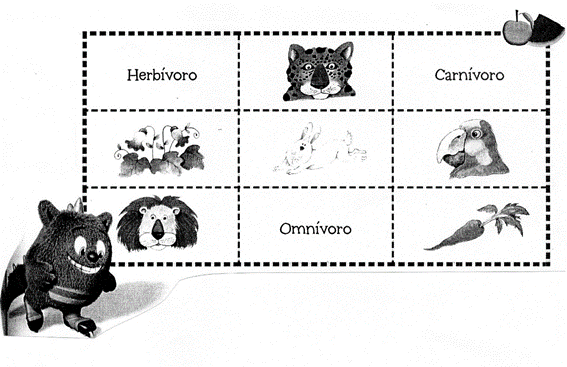 Escribe el nombre de estos animales donde corresponda:CABALLO – CERDO – LORO – TIGRE – OSO – LEÓN – ELEFANTE – VACA – PÁJARO – CONEJO.  
Resuelve las siguientes situaciones problemáticas: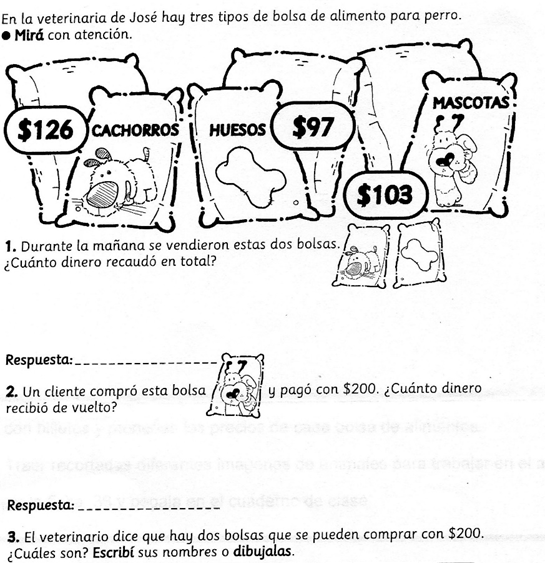 Mariana compró una bolsa de alimento para cachorros y una bolsa para mascotas. ¿Cuánto dinero gastó?Si tenía $230 ¿Le alcanzó para su compra? ¿Le sobró algo?Dibuja en tu cuaderno los billetes y monedas de los precios de cada bolsa.
¿PROPIOS O COMUNES?Lee las siguientes palabras y luego escribilas en las columnas que correspondan.mariposa - perro - Martín - delfín - Laura - Carolina - Miguel - Fermín - sapo - abeja - caballo - Cecilia - Julieta - dinosaurio - ñandú - ballenaCriterios de evaluación:Clasificó los animales según su alimentación.Resolvió situaciones problemáticas de suma y resta.Utilizó de manera adecuada los billetes y monedas necesarias para obtener diferentes cantidades.Clasificó sustantivos propios y comunes a partir de la lectura de palabras.¿Te gustaron las actividades?¿Cuál te agrada más?¿Resolviste los problemas sin dificultad o necesitaste ayuda?INFORMÁTICAEn el cuaderno escribir la clase de computación. Se pueden imprimir los dibujos y pegarlos en el cuaderno, si no se puede dibujar.Fecha: 21 de abrilEntra información, sale informaciónObjetivosIdentificar la información de entrada, el proceso y la información de salidaCompletar los esquemas de las actividades que realiza la computadoraObserva el siguiente dibujo con atención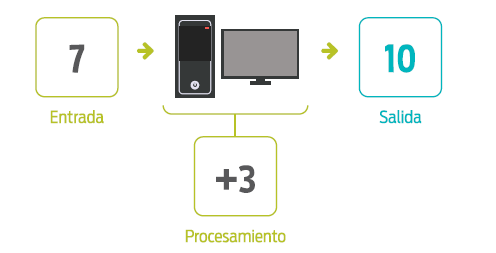 El dibujo representa una actividad que está haciendo la computadora. Primero, la computadora recibe una entrada: el número 7. Luego realiza un procesamiento con esta entrada: le suma el número 3. Esto le permite obtener un resultado o salida, el 10.Las computadoras son máquinas que reciben información, realizan alguna tarea o procesamiento con ella, y generan nueva información como salida.Actividades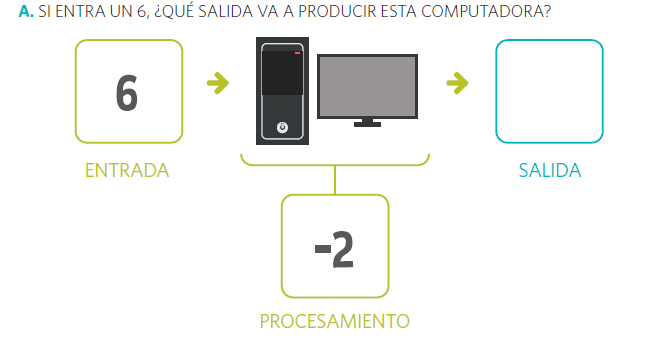 







Tomando como ejemplo lo que la seño preparó, observa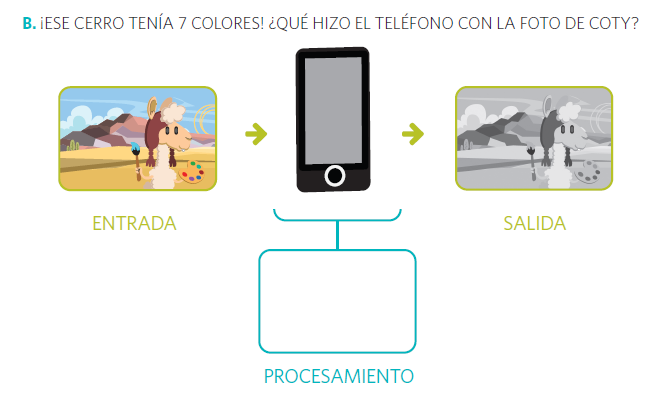 

Mariana compró una bolsa de alimento para cachorros y una bolsa para mascotas. ¿Cuánto dinero gastó?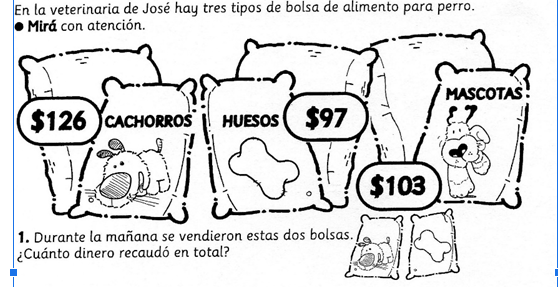 Completa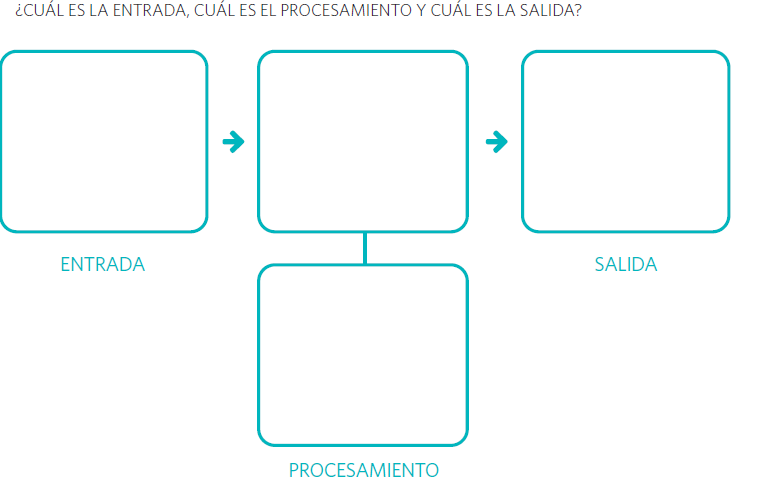 Criterios de evaluación-Identifica la información de entrada, el proceso y la información de salida-Completa los esquemas de las actividades que realiza la computadoraModos de presentaciónUna vez listas las actividades sacar una foto y entregarla por aula virtualPENSANDO EN LA CLASE COMPLETA CUADROFOLKLOREFECHA: MARTES 21 DE ABRILALUMNO: EL FOLKLORE EN EL ENTORNO OBJETIVO: TE PROPONGO DESCUBRIR AL FOLKLORE EN TODAS PARTES, MEDIANTE LA OBSERVACIÓN DE DIVERSAS ACTIVIDADES EN LOS DIFERENTES ENTORNOS.ACTIVIDADES:1)      INVESTIGA, LUEGO UNE CON FLECHAS, SEGÚN CORRESPONDA:JUEGOS Y DESTREZAS                                                                                                            EL CARNAVAL                                                                                                                                                        LA TABA                                                                                                                                                                         ARRIEROACTIVIDADES DEL GAUCHO                                                                                                 LA SORTIJA                                                                                                                                                       TRICHACO                                                                                                                                                       RASTREADOR                                                                                                                                                         TROPILLEROCOSTUMBRES Y CELEBRACIONES                                                                                		JINETEADA                                                                                                                                              FIESTA DE LA ABUELAUNA AYUDITA   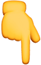 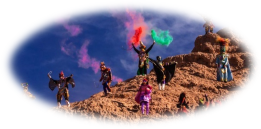 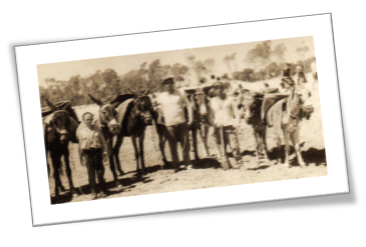 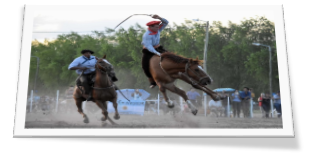 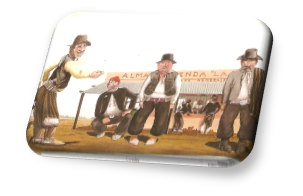 2)      RESPONDE: DE TODAS LAS ACTIVIDADES QUE TRABAJASTE EN LA ACTIVIDAD ANTERIOR, ¿CUÁL INVOLUCRA ANIMALES? ESCRÍBELAS A CONTINUACIÓN:3)      ELIGE UNA Y DIBÚJALA.¿QUÉ TENDREMOS EN CUENTA?·         DIFERENCIA LOS DISTINTOS TIPOS DE ACTIVIDADES FOLKLÓRICAS·         IDENTIFICA AL FOLKLORE EN DISTINTOS ENTORNOS AHORA TE PIDO UN POQUITO DE AYUDA… ¿RESPONDERÍAS LAS PREGUNTAS POR FAVOR?¿Te gustan las actividades que hiciste?¿Recibiste mucha ayuda para hacerlas?¿Qué dudas te quedaron?¿Alguna sugerencia?HIERBAS- - PLANTASCARNEHERBÍVOROCARNÍVOROOMNÍVOROCLASIFICACIÓN DE LOS ANIMALESSegún su desplazamientoTERRESTRES      AÉREOS     ACUÁTICOSSegún su alimentaciónHERBÍVOROS       CARNÍVOROS      OMNÍVOROSSUSTANTIVOS PROPIOS        SUSTANTIVOS COMUNES¿Te gustaron las actividades que hiciste?Rodeo la carita     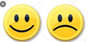 ¿Qué no entendiste de la actividad?Te ayudaron Mucho               Poquito                     Nada¿Qué dudas te quedaron?